COUNTY OF ALAMEDAADDENDUM No.  1toRFP No. 901989forFine Art Handling & Framing Services** BIDDERS MUST USE THE LINKS ON THIS ADDENDUM WHEN SUBMITTING BID RESPONSE ** Alameda County is committed to reducing environmental impacts across our entire supply chain. 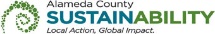 If printing this document, please print only what you need, print double-sided, and use recycled-content paper.The following Section have been modified or revised as shown below.  Changes made to the original RFP document are in bold print and highlighted, and deletions made have a strike through.Page 17 of the RFP, Section J. (BID PROTEST/APPEALS PROCESS), Item 1, is revised as follows:  Any bid protest by any Bidder regarding any other Bid must be submitted in writing to the County’s GSA–Office of Acquisition Policy, ATTN: Contract Compliance Officer, located at 1401 Lakeside Drive, 10th Floor, Oakland, CA 94612, Email: GSA-BidProtests@acgov.org, Fax: (510) 208-9720, before 5:00 p.m. of the FIFTH (5th) business day following the date of issuance of the Notice of Intent to Award, not the date received by the Bidder.  A Bid protest received after 5:00 p.m. is considered received as of the next business day.Page 20 of the RFP, Section N. (AWARD), Item 3, is revised as follows:  Small and Emerging Locally Owned Business:  The County is vitally interested in promoting the growth of small and emerging local businesses by means of increasing the participation of these businesses in the County’s purchase of goods and services. As a result of the County’s commitment to advance the economic opportunities of these businesses, Bidders must meet the County’s Small and Emerging Locally Owned Business requirements in order to be considered for the contract award.  These requirements can be found online at: Alameda County SLEB Program Overview and Alameda County SLEB Program Additional InformationFor purposes of this bid, applicable industries include, but are not limited to, the following NAICS Code(s): 453920, 484220-P, 488991-P, and 442299. A small business is defined by the United States Small Business Administration (SBA) as having no more than the number of employees or average annual gross receipts over the last three years required per SBA standards based on the small business's appropriate NAICS code.An emerging business is defined by the County as having either annual gross receipts of less than one-half that of a small business OR having less than one-half the number of employees AND that has been in business less than five years.Page 21 of the RFP, Section N. (AWARD), Item 10, is revised as follows:  Final Standard Agreement terms and conditions will be negotiated with the selected Bidder.  Bidder may access a copy of the Standard Services Agreement template can be found online at: http://www.acgov.org/gsa/purchasing/standardServicesAgreement.pdfAlameda County Standard Services Agreement TemplatePage 26 of the RFP, Section T. (RESPONSE FORMAT), Item 4, is revised as follows:  Bid responses, in whole or in part, are NOT to be marked confidential or proprietary.  County may refuse to consider any bid response or part thereof so marked.  Bid responses submitted in response to this RFP may be subject to public disclosure.  County shall not be liable in any way for disclosure of any such records.  Please refer to the County’s website at: Alameda County Proprietary and Confidential Information Policies for more information.http://www.acgov.org/gsa/departments/purchasing/policy/proprietary.htmPage 3 of the RFP EXHIBIT A – BID RESPONSE PACKET, Item 4, is revised as follows:  The undersigned agrees to the following terms, conditions, certifications, and requirements found on the County’s website: Debarment / Suspension Policy    http://www.acgov.org/gsa/departments/purchasing/policy/proprietary.htmIran Contracting Act (ICA) of 2010 [http://www.acgov.org/gsa/departments/purchasing/policy/ica.htm]General Environmental Requirements  http://www.acgov.org/gsa/departments/purchasing/policy/environ.htmAlameda County SLEB Program Overview [http://acgov.org/auditor/sleb/overview.htm]Alameda County SLEB Program Additional Information First Source [http://acgov.org/auditor/sleb/sourceprogram.htm] Online Contract Compliance System [http://acgov.org/auditor/sleb/elation.htm]General Requirements[http://www.acgov.org/gsa/departments/purchasing/policy/genreqs.htm] VENDOR LIST RFP No. 901989 – Fine Art Handling & Framing Services This Vendor Bid List is being provided for informational purposes to assist bidders in making contact with other businesses as needed to develop local small and emerging business subcontracting relationships to meet the requirements of the Small Local Emerging Business (SLEB) Program.This RFP is being issued to all vendors on the Vendor Bid List; the following revised vendor list includes contact information for each vendor attendee at the Networking/Bidders Conferences.This RFP Addendum has been electronically issued to potential bidders via e-mail.  E-mail addresses used are those in the County’s Small Local Emerging Business (SLEB) Vendor Database or from other sources.  If you have registered or are certified as a SLEB, please ensure that the complete and accurate e-mail address is noted and kept updated in the SLEB Vendor Database.  This RFP Addendum will also be posted on the GSA Contracting Opportunities website located at Alameda County Current Contracting Opportunities.RFP No. 901989 - Fine Art Handling & Framing ServicesRFP No. 901989 - Fine Art Handling & Framing ServicesRFP No. 901989 - Fine Art Handling & Framing ServicesRFP No. 901989 - Fine Art Handling & Framing ServicesRFP No. 901989 - Fine Art Handling & Framing ServicesRFP No. 901989 - Fine Art Handling & Framing ServicesRFP No. 901989 - Fine Art Handling & Framing ServicesBusiness NameContact NameContact PhoneAddressCityStateEmailAtthowe Fine Art ServicesNan Hill510-654-26323924 Market StOaklandCAnan@atthowe.com; atthowe@atthowe.comAtthowe FrameworksSheela Zubkousky (510) 350-86462121 Peralta St. Ste 142OaklandCAsheela@atthowe.comBarbara Anderson Gallery and FramingBarbara Anderson510-848-38222243 Fifth StBerkeleyCAFramers WorkshopKirstie Bennett(510) 849-44442439 Channing WayBerkeleyCAkirstie@framersworkshop.com; framers@mac.comNorton Fine Art510-595-99014080 Watts StEmeryvilleCAinfo@nortonsf.comSterling Art Services415-863-58001558 7th StOaklandCAinfo@sterlingartservices.comWork of ArtMarcelo Salinas 415-250-44662020 Dennison St #11OaklandCAinfo@workofartsf.com